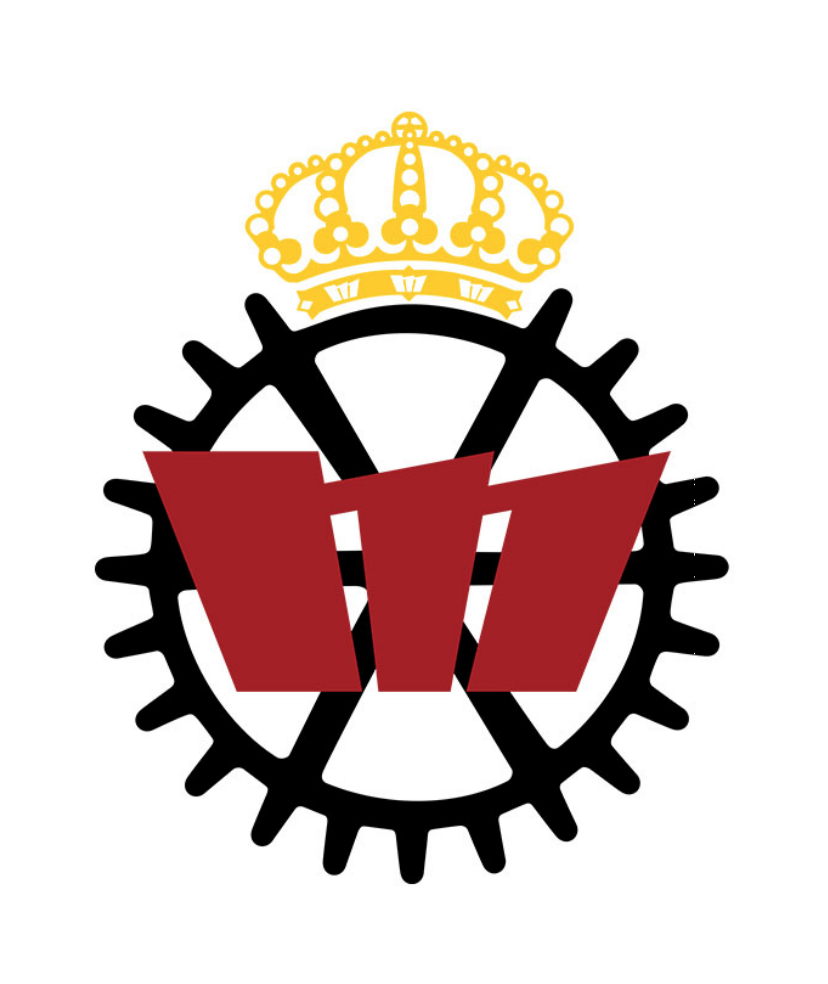 Protokoll Mötets art: 			Stym 16Datum:			2019-11-25Tid:			17:17Plats:			V-husetNärvarande:Matilda Östman, OrdförandeAbel Valko, Vice OrdförandeErik Öbrink, KassörArvid Svenson, KoordinatorFelicia Lindgren, StyrelseledamotFilip Björklund, StyrelseledamotJonathan Lindén, Styrelseledamot
Lisa Wilk, Ettans PostMötets öppnande
Mötet öppnade 18:24
Formalia
Val av mötesordförande
Matilda Östman valdes till mötesordförande
Val av justerare
Abel Valko valdes till justerare
Adjungeringar
Inga adjungeringar.
Godkännande av dagordning
Maskinbody till Abels lillasyster.

Punkter
Återkoppling senaste stym och projekt
Kollade förråd. Separat möte omorganisation MLG. Studienämnden vill ha lite roliga möten. Engelska först online med KN som huvudansvarig. Revidera vad styrelsen ska prioritera. EMESCC betalning. Först skulle sektionen betala 25%. Sen insåg styrelsen att styrelsen skulle fått mer budget om färre hade åkt, vilket verkade skevt. 
Styrelsen beslutar 
att sektionen täcker resan till EMESCC med förbehåll om att representationsbudgeten håller.
Brevlådan
Inte kollat idag. 
Omorganisation av MLG
Bordläggs till nästkommande stym.
Utvärdering av EMESCC
Det var bra. Vi lärde oss mycket, men behöver göras om. Rekommendeation till nästa års styrelse. 
Hållbart engagemang
Förra styrelsemötet, kolla protokoll.
THS WorkShop
Bordläggs till nästkommande stym.
SM utmärkelser
Inga utmärkelser. 
MLG2 planering
Jonathan är kaffeansvarig, Matilda är fikaansvarig. Abel börjar ikväll. Flera personer kommer inte på mötet. Punkter från MLG-medlemmar finns. Har många punkter, delar upp det i flera grupper där de får diskutera. SkO, KN och NN vill ha egna punkter. Omorganisation av MLG en punkt, obligatorisk MLG-dryck efteråt. 
SM rapporter
Samma powerpoint som senast, med uppdaterat innehåll. Ledamöterna ansvarar. Gött snack ska fixas ikväll. 
SCC
Ska vara SSC. Stryks. 
Förråd
Förrådet är kollat och löst, helt tomt. 
Propositioner
Arvid skriver färdigt den ikväll. Prop om revisorerna. 
Styrelsen beslutar 
att revisorerna ej väljer sina efterträdare.
Valnämndsrepresentant
Ändra praxis så sammankallande valberedningen också innehar rollen som maskinsektionens valnämndsrepresentant till THS.
Styrelsen beslutar
att detta låter bra. 
Kristin Salmi påpekar att i stadgarna är det oklart hur voteringen går till på SM. Förtydliga att detta enbart gäller motion och propositioner, och att för personval så gör det på ett annat sätt. Styreslen beslutar 
att godta den sent inkomna motionen. 
Valnämndsrepresentant
Redan diskuterats.
Andreas hos ITM
Erik och Lisa träffade Andreas över lunch, diskuterade pengar. Bord beslutar inte ITM om, Andreas ska ta det vidare till rektorn. JML-budget tyckte han inte att de skulle ha mer pengar än de får. EMESCC kommer inte finansieras genom sektionsbidrag, det är ifall Anders och Claes M- och P-ansvarig vill betala detta. Äsk might happen.
Mat till SM med avseende på budget
Gå över budget, då det går direkt till medlemmarna. Vanlig mat, glögg och
pepparkakor till det. Beställningsformulär ansvarar för att det blir gjort,
styrelsen gör det tillsammans. 
Maskinbody
Styrelsen beslutar 
att styrelsen betalar denna ur egen ficka. 
Mötets avslutande
Övriga frågor
Hedersmedlem epokkvinnan. Sparas till SM3. 
Agenda SM2.
Arvid skapar tråd i slack. 
Kenan undrar hur SM går till om engelsktalande närvarar. 
Om engelska vill has, så ska det tas. Internationella mottagningen har event i januari, föreslår att styrelsen närvarar. Han behöver även rekrytera 3 nya medlemmar då tre faller bort. 
Styrelsen borde prata med internationella mottagningen så alla vet vilken sektion de tillhör, var sektionslokalen finns, då mycket info faller mellan stolarna. 
Nästa möte: Måndag den 2a december, 17:17
Kristin Salmi: Inför SM kollar ledamöterna att folk är THS-medlemmar. 
Kolla även med Daniel att valberedningens policy och maskinsektionens policy gäller. 
Sista punkten: Ylva har svårt att få in M-aschalker. Skall marknadsföras. 
Mötets avslutande 
Mötet avslutades 20:08. 

































_______________________                                                                 _________________________
Matilda Östman, Mötesordförande                                                                   Arvid Svenson, sekreterare_______________________Abel Valko, justerare